Kingsfield First School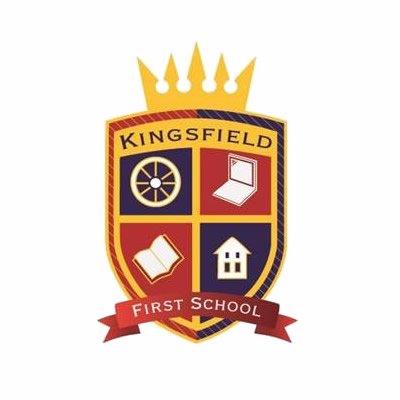 Eco Warriors                                                  Minutes of MeetingsDate:18.12.19Present:Libby, Zayn, Harriet, Lucas, Bailey, Frankie, Jacob, Georgia, Charlie, Cora and Miss MohringAbsent:NoneAgenda item:MarineBiodiversityEnergyLitterWasteTransportWaterSchool groundsHealthy livingGlobal citizenshipNoneDiscussed:This was the last meeting this term with these particular Eco Warriors. Miss Mohring thanked them for all their hard work and fabulous ideas and awarded them with a certificate each.Next steps:Each class to pick a new Eco Warrior for Spring termCreate new badges for them